Проект           КАРАР                                                                          ПОСТАНОВЛЕНИЕ«15»     09    2017 й.                                 № 87                     «15» сентября .Об утверждении муниципальной программы «Формирование современной городской среды сельского поселения Кельтеевский сельсовет муниципального района Калтасинский район Республики Башкортостан на 2018-.г.»
        В целях содействия решению вопросов местного значения, вовлечения населения в процессы местного самоуправления, создания благоприятных условий проживания граждан, повышения качества реформирования жилищно-коммунального хозяйства, проведения ремонта дворовых территорий многоквартирных домов сельского поселения Кельтеевский сельсовет муниципального района Калтасинский район Республики Башкортостан, руководствуясь Федеральным законом от 06.10.2003 года № 131-ФЗ  «Об общих принципах организации местного самоуправления в Российской Федерации», постановлением Правительства Российской Федерации от 10.02.2017 года № 169 «Об утверждении Правил предоставления и распределения субсидий из федерального бюджета бюджетам субъектов Российской Федерации на поддержку государственных программ субъектов Российской Федерации и муниципальных программ формирования современной городской среды»                                                 ПОСТАНОВЛЯЮ:Утвердить муниципальную программу «Формирование современной городской среды сельского поселения Кельтеевский сельсовет муниципального района Калтасинский район Республики Башкортостан на 2018-.г.». (Приложение)Управляющему делами администрации сельского поселения Кельтеевский сельсовет  обеспечить  размещение настоящего постановления на официальном сайте администрации в информационно -   телекоммуникационной сети «Интернет».Контроль за исполнением настоящего постановления оставляю за собой.Глава сельского поселения                                                                 Б.Р.Рашитов                                                                                УТВЕРЖДЕНО постановлением Администрациисельского поселения Кельтеевский сельсовет муниципального района Калтасинский район                                                                        Республики Башкортостан                                                                от 15.09.2017 г.№87МУНИЦИПАЛЬНАЯ  ПРОГРАММА«Формирование современной городской среды сельского поселения Кельтеевский сельсовет муниципального района Калтасинский район Республики Башкортостан на 2018-.г.»д. Большой Кельтей .ПАСПОРТМуниципальной программы «Формирование современной городской среды сельского поселения Кельтеевский сельсовет муниципального района Калтасинский район Республики Башкортостан на 2018-.г.»1.Характеристика текущего состояния благоустройства территории сельского поселения Кельтеевский сельсовет муниципального района Калтасинский район, основные показатели и анализ социальных, финансово-экономических и прочих рисков реализации ПрограммыФормирование комфортной городской среды — это комплекс мероприятий, направленных на создание условий для обеспечения благоприятных, безопасных и доступных условий проживания населения в муниципальных образованиях.Городская среда должна соответствовать санитарным и гигиеническим нормам, а также иметь завершенный, привлекательный и эстетичный внешний вид. Создание современной городской среды включает в себя проведение работ по благоустройству дворовых территорий и наиболее посещаемых общественных пространств (устройство детских и спортивных площадок, зон отдыха, парковок и автостоянок, набережных, озеленение территорий, устройство наружного освещения). Решение актуальных задач требует комплексного, системного подхода, и переход к программно-целевым методам бюджетного планирования, разработке муниципальных программы, содержащих мероприятия по благоустройству территорий. Основные принципы формирования программ формирование комфортной городской среды: - Общественное участие. Общественная комиссия, созданная Администрацией, контролирует реализацию настоящей программы, согласует отчеты, принимает работы. В состав общественной комиссии включаются представители политических и общественных партий и движений. Согласно данного принципа осуществляются обязательное общественное обсуждение, утверждение настоящей муниципальной программы, концепций и дизайн-проектов объектов благоустройства, так же проводятся обсуждение проекта правил благоустройства. В рамках данного принципа обеспечиваются свободное право граждан на подачу предложений по объектам для включения в программу, подробное информирование обо всех этапах реализации программы. - Системный подход. Формирование муниципальных программ на 2018-2022 годы осуществляется на территории всех муниципальных образований с численностью населения более 1000 человек. В целях реализации принципа системности подхода в рамках формирования и реализации программы осуществляется инвентаризация объектов (земельных участков) частной собственности, общественных и дворовых территорий, формирование графика проведение благоустройства дворовых территорий, общественных пространств и объектов (земельных участков) частной собственности. - Все начинается с дворов. Дворовые территорию включаются в программу по инициативе жителей. При благоустройстве двора учитывается принцип безбарьерности для маломобильных групп. - Создание общественного пространства. На основании инвентаризации общественных пространств и по выбору жителей осуществляется формирование плана (графика) благоустройства до 2022 неблагоустроенных общественных зон. - Закрепление ответственности за содержанием благоустроенной территории. При проведении работ по благоустройству дворовых территорий организуются и проводятся мероприятия для жителей, включая их непосредственное участие (посадка деревьев, участие в субботниках и т.д.). Вместе с тем, содержание благоустроенных дворовых территорий и объектов благоустройства на них, согласно условий реализации программы, закрепляются за жильцами многоквартирных домов, территории которых были благоустроены. - Применение лучших практик благоустройства. В рамках реализации настоящей программы создаются условия для привлечения молодых архитекторов, студентов ВУЗов к разработке дизайн-проектов благоустройства дворов и общественных пространств соответствующего функционального назначения. В последнее время на территории сельского поселения Кельтеевский сельсовет муниципального района Калтасинский район большое внимание уделяется вопросам благоустройства городской среды. Формирование современной городской среды — это комплекс мероприятий, направленных на повышение качества городской среды, создание условий для обеспечения комфортных, безопасных и доступных условий проживания населения. Современная городская среда должна соответствовать санитарным и гигиеническим нормам, а также иметь завершенный, привлекательный и эстетичный внешний вид. Создание современной городской среды включает в себя проведение работ по благоустройству дворовых территорий и наиболее посещаемых общественных территорий (устройство детских и спортивных площадок, зон отдыха, парковок и автостоянок, набережных, озеленение территорий, устройство наружного освещения). Основными проблемами в области благоустройства дворовых территории и наиболее посещаемых общественных территорий являются: - недостаточное количество детских и спортивных площадок, зон отдыха, площадок для свободного выгула собак; - недостаточное количество автостоянок и мест парковки транспортных средств на дворовых и общественных территориях; - недостаточное озеленение дворовых территорий и отсутствие общей концепции озеленения общественных территорий, увязанной с остальными элементами благоустройства; - изнашивание покрытий дворовых проездов и тротуаров; - недостаточное освещение отдельных дворовых и общественных территорий. Кроме того, городская среда требует проведения большого объема работ по приспособлению ее к условиям доступности для инвалидов всех категорий и маломобильных групп населения. Для определения конкретного перечня объектов благоустройства проведен анализ текущего состояния территории сельского поселения Кельтеевский сельсовет муниципального района Калтасинский район с инвентаризацией объектов благоустройства и составлением паспортов благоустройства дворовых, общественных территорий и объектов недвижимого имущества (включая объекты незавершенного строительства) и земельных участков, находящихся в собственности (пользовании) юридических лиц и индивидуальных предпринимателей. Проведенный анализ благоустройства дворовых территорий позволил определить общее состояние таких важных элементов благоустройства, как детские игровые и спортивные площадки. Из всех дворовых территорий, расположенных на территории сельского поселения Кельтеевский сельсовет муниципального района Калтасинский район, в настоящее время полноценными игровыми площадками, соответствующими требованиям безопасности при их эксплуатации, оборудованы не более 10 процентов дворов. На отдельных площадках во дворах сохранились элементы игрового и спортивного оборудования (качалки, качели, горки, турники, шведские стенки и т.п.), малых архитектурных форм, однако, их состояние не обеспечивает безопасность, а также потребностей жителей в игровых и спортивных модулях.В связи с постоянным увеличением количества индивидуальных автотранспортных средств, остро встал вопрос о нехватке парковочных мест на дворовых территориях. Проведение работ по строительству автостоянок на дворовых территориях, расширению существующих парковок позволит в дальнейшем «разгрузить» дворовые территории и обеспечить комфортными условиями проживания. В результате проведенного обследования установлено, что при длительной эксплуатации асфальтобетонное покрытие отдельных дворовых территории имеет дефекты, при которых дальнейшая эксплуатация дорожного покрытия затруднена, а на отдельных участках недопустима. На отдельных территориях уровень освещенности входных групп ниже допустимого или имеющиеся светильники находятся в ветхом состоянии и требуют замены. В результате реализации мероприятий Программы ожидается: - повышение уровня комфортности проживания населения; - повышение качества жилищно-коммунальных услуг; - улучшение организации досуга всех возрастных групп населения; - улучшение экологических, санитарных, функциональных и эстетических качеств городской среды; -привлечение общественности и населения к решению задач благоустройства городских и дворовых территорий; - воспитание бережного отношения и создание условий для расширения инициативы жителей в сфере благоустройства, а также развитие их творческого потенциала; - поиск и привлечение внебюджетных источников к решению задач благоустройства. 2. Цели, задачи и мероприятия ПрограммыЦель реализации настоящей Программы: – повышение уровня комфортности жизнедеятельности граждан посредством благоустройства дворовых территорий, также наиболее посещаемых территорий общественного пользования. Задачи Программы:- улучшение состояния благоустройства  дворовых территорий многоквартирных домов: восстановление (устройство) покрытия дворовых проездов; устройство парковочных мест при возможности; организация освещения придомовых территорий, подъездов, квартальных (районных) улиц и дорог, установка скамеек и урн для мусора; - улучшение состояния благоустройства наиболее посещаемых  муниципальных территорий общественного пользования Партизанского городского округа: восстановления (устройство) покрытия парковых зон отдыха, скверов, зон массового отдыха граждан, прилегающих территорий к памятникам истории  и культуры, городской  площади, установка скамеек, урн для мусора, детских и спортивных площадок, устройство цветочных клумб и вазонов, посадка деревьев и кустарников.3. Целевые индикаторы и показатели ПрограммыРеализация мероприятий Программы приведет к повышению уровня благоустроенности дворовых территорий, наиболее посещаемых муниципальных территорий общественного пользования населением сельского поселения Кельтеевский сельсовет муниципального района Калтасинский район. Сведения о показателях (индикаторах) Программы указаны в Приложении  1 Программы.Объем средств, необходимых на реализацию ПрограммыОбъем финансовых ресурсов Программы на 2018 год в целом составляет   641664 рубля. Финансирование осуществляется за счет средств федерального бюджета 564664 рубля, бюджета Республики Башкортостан  77000 рублей. Информация об объемах финансовых ресурсов, необходимых для реализации Программы, с разбивкой по источникам финансовых ресурсов содержится в приложении № 2 к настоящей Программе.Объем средств, направленных на  благоустройство дворовых территорий многоквартирных домов составляет 427776 рублей, в том числе:- федеральный бюджет 376443 рублей;- бюджет Республики Башкортостан 51333 рублей;Объем средств, направленных на благоустройство общественных территорий составляет 213888 рублей, в том числе:- федеральный бюджет 188221 рубль;- бюджет Республики Башкортостан 25667 рублей;На 2019 год - 641664 рубля, в том числе:- федеральный бюджет 564664 рубля;- бюджет Республики Башкортостан 77000 рублей;на  благоустройство дворовых территорий многоквартирных домов составляет 427776 рублей, в том числе:- федеральный бюджет 376443 рублей;- бюджет Республики Башкортостан 51333 рублей;на благоустройство общественных территорий составляет 213888 рублей, в том числе:- федеральный бюджет 188221 рубль;- бюджет Республики Башкортостан 25667 рублей;На 2020 год - 641664 рубля, в том числе:- федеральный бюджет 564664 рубля;- бюджет Республики Башкортостан 77000 рублей;на  благоустройство дворовых территорий многоквартирных домов составляет 427776 рублей, в том числе:- федеральный бюджет 376443 рублей;- бюджет Республики Башкортостан 51333 рублей;на благоустройство общественных территорий составляет 213888 рублей, в том числе:- федеральный бюджет 188221 рубль;- бюджет Республики Башкортостан 25667 рублей;На 2021 год - 641664 рубля, в том числе:- федеральный бюджет 564664 рубля;- бюджет Республики Башкортостан 77000 рублей;на  благоустройство дворовых территорий многоквартирных домов составляет 427776 рублей, в том числе:- федеральный бюджет 376443 рублей;- бюджет Республики Башкортостан 51333 рублей;на благоустройство общественных территорий составляет 213888 рублей, в том числе:- федеральный бюджет 188221 рубль;- бюджет Республики Башкортостан 25667 рублей;На 2022 год - 641664 рубля, в том числе:- федеральный бюджет 564664 рубля;- бюджет Республики Башкортостан 77000 рублей;на  благоустройство дворовых территорий многоквартирных домов составляет 427776 рублей, в том числе:- федеральный бюджет 376443 рублей;- бюджет Республики Башкортостан 51333 рублей;на благоустройство общественных территорий составляет 213888 рублей, в том числе:- федеральный бюджет 188221 рубль;- бюджет Республики Башкортостан 25667 рублей;Перечень мероприятий ПрограммыОснову Программы составляет ремонт и благоустройство дворовых территорий многоквартирных домов и мест массового пребывания населения.Мероприятия по благоустройству дворовых территорий, общественных территорий формируются с учетом необходимости обеспечения физической, пространственной и информационной доступности зданий, сооружений, дворовых и общественных территорий для инвалидов и других маломобильных групп населения.Перечень основных мероприятий Программы представлен в приложении № 3 к настоящей Программе.6. Механизм реализации ПрограммыРеализация Программы осуществляется в соответствии с нормативными правовыми актами Администрации сельского поселения Кельтеевский сельсовет муниципального района Калтасинский район Республики Башкортостан. Разработчиком и исполнителем Программы является Администрация сельского поселения Кельтеевский сельсовет муниципального района Калтасинский район Республики Башкортостан.Исполнитель Программы осуществляет: - прием заявок на участие в отборе дворовых территорий МКД для включения в адресный перечень дворовых территорий  МКД и заявок на участие в отборе общественных территорий;- представляет заявки общественной комиссии, созданной постановлением Администрации сельского поселения Кельтеевский сельсовет муниципального района Калтасинский район Республики Башкортостан.Исполнитель Программы несет ответственность за качественное и своевременное их выполнение, целевое и рациональное использование средств, предусмотренных Программой, своевременное информирование о реализации Программы.Исполнитель Программы организует выполнение программных мероприятий путем заключения соответствующих муниципальных контрактов с подрядными организациями и осуществляет контроль за надлежащим исполнением подрядчиками обязательств по муниципальным контрактам. Отбор подрядных организаций осуществляется в порядке, установленном Федеральным законом от 05.04.2013 года № 44-ФЗ «О контрактной системе в сфере закупок товаров, работ, услуг для обеспечения государственный и муниципальных нужд». Экономия средств от проведенных аукционных процедур направляется на резервные территории. Основной адресный перечень по благоустройству общественных территорий муниципальной программы «Формирование современной городской среды сельского поселения Кельтеевский сельсовет муниципального района Калтасинский район Республики Башкортостан на 2018-2022 г.г.» указан в Приложении № 4.Основной адресный перечень по благоустройству дворовых территорий муниципальной программы «Формирование современной городской среды сельского поселения Кельтеевский сельсовет муниципального района Калтасинский район Республики Башкортостан на 2018-2022 г.г.» указан в Приложении № 5.План реализации муниципальной программы «Формирование современной городской среды сельского поселения Кельтеевский сельсовет муниципального района Калтасинский район Республики Башкортостан на 2018-2022 г.г.» указан в Приложении № 6.Перечень минимальных работ с визуализацией элементов благоустройства и указанной нормативной стоимостью указан в Приложении № 7.Порядок разработки, обсуждения с заинтересованнымилицами и утверждения дизайн-проекта благоустройствадворовой территории МКДПорядок разработки, обсуждения с заинтересованными лицами и утверждения дизайн-проекта благоустройства дворовой территории МКД  осуществляется в соответствии с Порядком  разработки, обсуждения, согласования и утверждения дизайн-проекта благоустройства дворовой территории многоквартирного дома, расположенного на территории сельского поселения Кельтеевский сельсовет муниципального района Калтасинский район Республики Башкортостан, а также дизайн-проекта благоустройства территории общего пользования в рамках реализации муниципальной программы «Формирование современной городской среды сельского поселения Кельтеевский сельсовет муниципального района Калтасинский район Республики Башкортостан на 2018-2022 г.г.», утвержденным постановлением Администрации сельского поселения Кельтеевский сельсовет муниципального района Калтасинский район  Республики Башкортостан.8. Оценка социально-экономическойэффективности реализации ПрограммыРеализация запланированных мероприятий позволит удовлетворить большую часть обращений граждан о неудовлетворительном техническом состоянии дворовых территорий многоквартирных домов и мест массового пребывания населения, а также обеспечит благоприятные условия проживания населения, что положительно отразится и на повышении качества жизни в целом.Оценка эффективности муниципальной программы проводится Администрацией сельского поселения Кельтеевский сельсовет муниципального района Калтасинский район Республики Башкортостан и осуществляется в целях оценки планируемого вклада результатов муниципальной программы в социально-экономическое развитие сельского поселения Кельтеевский сельсовет муниципального района Калтасинский район Республики Башкортостан.Администрация  сельского поселения Кельтеевский сельсовет муниципального района Калтасинский район Республики Башкортостан осуществляет мониторинг ситуации и анализ эффективности выполняемой работы.В рамках реализации муниципальной программы планируется:провести ремонт  дворовых территорий многоквартирных домов;провести благоустройство общественных территорийИндикатором эффективности реализации программы следует считать:увеличение доли дворовых территорий, приведенных в нормативное состояние от общего количества дворовых территорий многоквартирных домов, нуждающихся в проведении вышеуказанных мероприятий;повышение социальной и экономической привлекательности сельского поселения Кельтеевский сельсовет муниципального района Калтасинский район Республики Башкортостан.9.Условия о форме участия собственников помещений в многоквартирных домах, на выполнение минимального перечня работ 1.В реализации мероприятий по благоустройству дворовой территории в рамках минимального перечня работ по благоустройству предусмотрено трудовое участие заинтересованных лиц, организаций.10.Ожидаемый социально-экономический эффект икритерии оценки выполнения ПрограммыОжидаемый социально-экономический эффект:прогнозируемые конечные результаты реализации Программы предусматривают повышение уровня благоустройства муниципального образования, улучшение санитарного содержания территорий.В результате реализации Программы ожидается создание условий, обеспечивающих комфортные условия для работы и отдыха населения на территории муниципального образования. Будет скоординирована деятельность предприятий, обеспечивающих благоустройство населенного пункта и предприятий, имеющих на балансе инженерные сети, что позволит исключить случаи раскопки инженерных сетей на вновь отремонтированных объектах благоустройства и восстановление благоустройства после проведения земляных работ.Эффективность программы оценивается по следующим показателям:- процент привлечения населения  муниципального образования  к работам по благоустройству;- процент привлечения организаций, заинтересованных лиц к работам по благоустройству;- уровень взаимодействия предприятий, обеспечивающих благоустройство поселения и предприятий – владельцев инженерных сетей;- уровень благоустроенности муниципального образования;- комплексность благоустройства  дворовых территорий;- повышение уровня комфортности проживания жителей за счет функционального зонирования дворовых территорий, комплексного благоустройства дворовых территорий;- привлечение жителей к благоустройству своих дворовых территорий, устройству цветников и клумб.В результате реализации  Программы ожидается:- улучшение экологической обстановки и создание среды, комфортной для проживания жителей поселка;- совершенствование эстетического состояния  территории муниципального образования.Приложение № 1к муниципальной программе «Формирование современной городской среды сельского поселения Кельтеевский сельсовет муниципального района Калтасинский район Республики Башкортостан  на 2018-2022 годы»   от 15.09.2017 г.№87Сведенияо целевых индикаторах и показателях муниципальной программы «Формирование современной городской среды сельского поселения Кельтеевский сельсовет муниципального района Калтасинский район Республики Башкортостан на 2018-2022 годы» и их значениях                                                                                                                                 Приложение № 2к муниципальной программе «Формирование современной         городской среды сельского поселения Кельтеевский сельсовет муниципального района Калтасинский район Республики Башкортостан на 2018-2022 годы»  от 15.09.2017 г.№87Ресурсное обеспечение муниципальной программы«Формирование современной городской среды сельского поселения Кельтеевский сельсовет муниципального района Калтасинский район Республики Башкортостан на 2018-2022 годы»<1> Далее в настоящем Приложении используется сокращения - Программа, ФБ - Федеральный бюджет, КБ - бюджет Республики Башкортостан, МБ - бюджет муниципального района Республики БашкортостанПриложение № 3к муниципальной программе «Формирование современной      городской среды сельского поселения Кельтеевский сельсовет муниципального района Калтасинский район Республики Башкортостан на 2018-2022 годы»  от 15.09.2017 г.№87ПЕРЕЧЕНЬ МЕРОПРИЯТИЙ МУНИЦИПАЛЬНОЙ ПРОГРАММЫ  «ФОРМИРОВАНИЕ СОВРЕМЕННОЙ ГОРОДСКОЦ СРЕДЫ СЕЛЬСКОГО ПОСЕЛЕНИЯ КЕЛЬТЕЕВСКИЙ СЕЛЬСОВЕТ МУНИЦИПАЛЬНОГО РАЙОНА КАЛТАСИНСКИЙ РАЙОН РЕПУБЛИКИ БАШКОРТОСТАН» НА 2018-2022 ГОДЫ  И  ПЛАНЫ ЕЕ РЕАЛИЗАЦИИПриложение № 4к муниципальной программе «Формирование современной      городской среды сельского поселения Кельтеевский сельсовет муниципального района Калтасинский район Республики Башкортостан на 2018-2022 годы»  от 15.09.2017 г.№87Адресный перечень общественных территорий, нуждающихся в благоустройстве и подлежащих благоустройству в 2018-2022 годы** адресный перечень с учетом физического состояния по результатам проведенной в установленном порядке инвентаризации Приложение № 5к муниципальной программе «Формирование современной      городской среды сельского поселения Кельтеевский сельсовет муниципального района Калтасинский район Республики Башкортостан на 2018-2022 годы»  от 15.09.2017 г.№87Адресный перечень дворовых территорий многоквартирных домов, нуждающихся в благоустройстве и подлежащих благоустройству в 2018-2022 годыПриложение № 6к муниципальной программе «Формирование современной городской среды  сельского поселения Кельтеевский сельсовет муниципального района Калтасинский район Республики Башкортостан на 2018-2022 годы» от 15.09.2017 г.№87План реализации муниципальной программы«Формирование современной городской среды сельского поселения Кельтеевский сельсовет муниципального района Калтасинский район Республики Башкортостан на 2018-2022 годы»       Приложение № 7к муниципальной программе «Формирование современной городской среды  сельского поселения Кельтеевский сельсовет муниципального района Калтасинский район Республики Башкортостан на 2018-2022 годы» от 15.09.2017 г..№87Перечень минимальных видов работ с визуализацией элементов благоустройстваБАШКОРТОСТАН РЕСПУБЛИКАҺЫ КАЛТАСЫ РАЙОНЫ МУНИЦИПАЛЬ РАЙОНЫНЫҢКӘЛТӘЙАУЫЛСОВЕТЫ АУЫЛБИЛӘМӘҺӘ ХАКИМИӘТЕАДМИНИСТРАЦИЯ СЕЛЬСКОГО ПОСЕЛЕНИЯКЕЛЬТЕЕВСКИЙ СЕЛЬСОВЕТМУНИЦИПАЛЬНОГО РАЙОНА КАЛТАСИНСКИЙ РАЙОНРЕСПУБЛИКИ БАШКОРТОСТАНОтветственный исполнитель Программы Администрация сельского поселения Кельтеевский сельсовет муниципального района Калтасинский район Республики Башкортостан, в лице главы администрации сельского поселения Кельтеевский сельсовет муниципального района Калтасинский район Республики БашкортостанУчастники ПрограммыГраждане, их объединения; заинтересованные лица; общественные организации;подрядные организации.Подпрограммы Программы, в том числе федеральные целевые программыЦели Программы - повышение качества и комфорта городской среды на территории сельского поселения Кельтеевский сельсовет муниципального района Калтасинский район Республики Башкортостан;- реализация участия общественности, граждан, заинтересованных лиц в муниципальной программе для совместного определения развития территории, выявления истинных проблем и потребностей людей;- повышение качеств современной городской среды;- совершенствования уровня и организация  благоустройства дворовых территории многоквартирных домов (далее - МКД) для повышения комфортности проживания граждан в условиях сложившейся застройки;- комплексное улучшение благоустройство дворовых территорий МКД муниципального образования сельского поселения Кельтеевский сельсовет муниципального района Калтасинский район Республики Башкортостан (далее – муниципальное образование);- развитие территорий общего пользования, мест массового отдыха людей муниципального образованияЗадачи Программы- повышение уровня вовлеченности заинтересованных граждан, организаций в реализацию мероприятий по благоустройству территорий общего пользования муниципального образования;- обеспечение формирования единого облика муниципального образования;- проведение ремонта и обеспечение комплексного благоустройства дворовых территорий МКД;- организация новых и восстановление существующих мест отдыха на внутридворовых территориях МКД;-  устройство малых архитектурных форм на дворовых территориях МКД;- озеленение дворовых территорий МКД;- привлечение населения к участию в благоустройстве дворовых территорий МКД;- проведение ремонта и комплексного  обустройства  мест массового отдыха;- повышение уровня благоустройства муниципальных территорий общего пользования.Целевые индикаторы и показатели Программы- доля дворовых территорий МКД, в отношении которых проведены работы по комплексному благоустройству, от общего количества дворовых территорий МКД;- количество дворовых территорий МКД, приведенных в нормативное состояние;- доля дворовых территорий, на которых проведен ремонт асфальтобетонного покрытия, устройство тротуаров и парковочных мест;- доля дворовых территорий, на которых созданы комфортные условия для отдыха и досуга жителей, от общего количества дворовых территорий МКД, участвующих в Программе;  - количество дворовых территорий МКД, на которых выполнены работы по озеленению;- доля территорий общего пользования, мест массового отдыха людей муниципального образования, от общего количества территорий общего пользования  муниципального образования; - повышения уровня информирования о мероприятиях по формированию современной городской среды муниципального образования;- доля участия населения в мероприятиях, проводимых в рамках Программы.Срок реализации Программы  2018-.г.Объемы бюджетных ассигнований ПрограммыПрогнозируемый общий объем финансирования составляет 3208320 тыс. рублей, в том числе:Дворовые территории 3138880 рублей:В т.ч.:Федеральный бюджет: 1882214 рублей;Бюджет Республики Башкортостан:149722 рублей.В 2018 году: общая - 427776 рубВ т.ч.:Федеральный бюджет: 376443 рублей;Бюджет Республики Башкортостан:51333 рублей.В 2019 году: 427776 руб.В т.ч.:Федеральный бюджет: 376443 рублей;Бюджет Республики Башкортостан:51333 рублей.В 2020 году: 427776 руб.В т.ч.:Федеральный бюджет: 376443 рублей;Бюджет Республики Башкортостан:51333 рублей.В 2021 году: 427776 руб.В т.ч.:Федеральный бюджет: 376443 рублей;Бюджет Республики Башкортостан:51333 рублей.В 2022 году: 427776 руб.В т.ч.:Федеральный бюджет: 376443 рублей;Бюджет Республики Башкортостан:51333 рублей.Территория общего пользования 1069440 рублей:в т.ч.:Федеральный бюджет: 941107 рублей;Бюджет Республики Башкортостан:74860 рублей.В 2018 году: общая - 213888 рубВ т.ч.:Федеральный бюджет: 188221 рублей;Бюджет Республики Башкортостан:25667 рублей.В 2019 году: общая - 213888 рубВ т.ч.:Федеральный бюджет: 188221 рублей;Бюджет Республики Башкортостан:25667 рублей.В 2020 году: общая - 213888 рубВ т.ч.:Федеральный бюджет: 188221 рублей;Бюджет Республики Башкортостан:25667 рублей.В 2021 году: общая - 213888 рубВ т.ч.:Федеральный бюджет: 188221 рублей;Бюджет Республики Башкортостан:25667 рублей.В 2022 году: общая - 213888 рубВ т.ч.:Федеральный бюджет: 188221 рублей;Бюджет Республики Башкортостан:25667 рублей.Объемы финансирования будут уточняться при формировании бюджета муниципального образованияОжидаемые результаты реализации Программы- доля дворовых территорий МКД, в отношении которых будут проведены работы по комплексному благоустройству, от общего количества дворовых территорий МКД составит 98%;- количество дворовых территорий МКД, приведенных в нормативное состояние, составит 15 дворов;- ___ комплектов проектно – сметной документации подготовлено на выполнение ремонта дворовых территорий МКД;- общая площадь дорожного покрытия дворовых территорий  МКД, составит               __________ кв. м, из них _____ кв. м будет отремонтирована;- общая доля дворовых территорий МКД, на которых созданы комфортные условия для отдыха и досуга жителей, от общего количества дворовых территорий МКД, участвующих в Программе, составит 98 %;- количество граждан, которые будут обеспечены комфортными условиями проживания в МКД, достигнет 649 человек;- ___ малых архитектурных форм (далее – МАФ) будет установлено на дворовых территориях МКД;- обеспечение комплексного благоустройства  территорий общего пользования, мест массового отдыха людей муниципального образования, составит ___ объекта знаковых и социально значимых мест;-  улучшение эстетического состояния территорий муниципального образования;- уровень информирования о мероприятиях по формированию современной городской среды муниципального образования, в ходе реализации Программы достигнет до 100%;- доля участия населения в мероприятиях, проводимых в рамках Программы, составит 100%№Наименование целевого индикатора и показателя программыЕдиница измеренияЗначение целевого индикатора и показателя программы№Наименование целевого индикатора и показателя программыЕдиница измерения2018 год1Количество благоустроенных дворовых территорий ед.2Доля благоустроенных дворовых территорий от общего количества дворовых территорийПроценты3Охват населения благоустроенными дворовыми территориями (доля населения, проживающего в жилом фонде с благоустроенными дворовыми территориями от общей численности населения муниципального образования) Проценты4Количество благоустроенных муниципальных территорий общего пользованияед.5Площадь благоустроенных муниципальных территорий общего пользованияГа6Доля площади благоустроенных муниципальных территорий общего пользования от общего количества общественных территорийПроценты7Доля финансового участия в выполнении минимального перечня работ по благоустройству дворовых территорий заинтересованных лиц Проценты№ п/пНаименование Программы, основного мероприятия  ПрограммыОтветственный исполнитель, соисполнитель, муниципальный заказчик-координатор, участникИсточник финансированияКод бюджетной классификацииКод бюджетной классификацииКод бюджетной классификацииКод бюджетной классификацииОбъемы бюджетных ассигнований(тыс. рублей)№ п/пНаименование Программы, основного мероприятия  ПрограммыОтветственный исполнитель, соисполнитель, муниципальный заказчик-координатор, участникИсточник финансированияГРБСРзПрЦСРВР123456789Муниципальная программа «Формирование современной городской среды сельского поселения Кельтеевский сельсовет муниципального района Калтасинский район Республики Башкортостан на 2018-2022 годы»всего в том числе:Всего по программе:Муниципальная программа «Формирование современной городской среды сельского поселения Кельтеевский сельсовет муниципального района Калтасинский район Республики Башкортостан на 2018-2022 годы»всего в том числе:В т.ч.: Федеральный бюджет, КБМуниципальная программа «Формирование современной городской среды сельского поселения Кельтеевский сельсовет муниципального района Калтасинский район Республики Башкортостан на 2018-2022 годы»всего в том числе:Бюджет Республики БашкортостанМуниципальная программа «Формирование современной городской среды сельского поселения Кельтеевский сельсовет муниципального района Калтасинский район Республики Башкортостан на 2018-2022 годы»всего в том числе:местный бюджетМуниципальная программа «Формирование современной городской среды сельского поселения Кельтеевский сельсовет муниципального района Калтасинский район Республики Башкортостан на 2018-2022 годы»всего в том числе:внебюджетные средства1.Благоустройство территории общего пользования: Всего, в т.ч.:1.Благоустройство территории общего пользования: В т.ч.: Федеральный бюджет, КБ1.Благоустройство территории общего пользования: Бюджет Республики Башкортостан1.Благоустройство территории общего пользования: Местный бюджет2.Благоустройство дворовых территорий многоквартирных домовВсего, в т.ч.:2.Благоустройство дворовых территорий многоквартирных домовВ т.ч.: Федеральный бюджет, КБ2.Благоустройство дворовых территорий многоквартирных домовБюджет Республики Башкортостан2.Благоустройство дворовых территорий многоквартирных домовМестный бюджет2.Благоустройство дворовых территорий многоквартирных домоввнебюджетные источники (средства собственников помещений МКД)№ 
п/п Наименование муниципальной программы, подпрограммы,  отдельного мероприятия  Ответственный исполнитель        Срок   реализации              Срок   реализации       Ожидаемый непосредственный результат (краткое описание)    № 
п/п Наименование муниципальной программы, подпрограммы,  отдельного мероприятия  Ответственный исполнительДата начала реализацииДата окончания реализации Ожидаемый непосредственный результат (краткое описание)    123456 «Формирование современной городской среды сельского поселения Кельтеевский сельсовет муниципального района Калтасинский район Республике Башкортостан на 2018-2022 годы»Рашитов Булат Рафитович2018г2022гОбеспечение населения качественной и экологичной средой проживания. Улучшение эстетического вида населенного пункта. Создание условий жизни и передвижения для маломобильных групп населения. Повышение заинтересованности населения в ответственном отношении к общему имуществу населенного пункта.2 Благоустройство дворовых территорий сельского поселения Кельтеевский сельсовет муниципального района Калтасинский район Республике БашкортостанРашитов Булат Рафитович2018г2022гОбеспечение населения качественной и экологичной средой проживания. Улучшение эстетического вида населенного пункта. Создание условий жизни и передвижения для маломобильных групп населения.3Благоустройство территорий общественного пользования сельского поселения Кельтеевский сельсовет муниципального района Калтасинский район Республике БашкортостанРашитов Булат Рафитович2018г2022гОбеспечение населения качественной и экологичной средой проживания. Улучшение эстетического вида населенного пункта. Создание условий жизни и передвижения для маломобильных групп населения.№ п\пНаименование населенного пунктаНаименование общественной территорииАдрес местонахождения общественной территорииПлощадь общественной территории, кв.м2018 год2018 год2018 год2018 год2018 год1с.КутеремНабережная Больничный прудс.Кутерем, ул.Больничная150,02019 год2019 год2019 год2019 год2019 годс.КутеремНабережная Больничный прудс.Кутерем, ул.Больничная150,02020 год2020 год2020 год2020 год2020 годс.КутеремНабережная Больничный прудс.Кутерем, ул.Больничная100,02021 год2021 год2021 год2021 год2021 годс.КутеремНабережная Больничный прудс.Кутерем, ул.Больничная100,02022 год2022 год2022 год2022 год2022 годс.КутеремПарк Победыс.Кутерем, ул.Нефтяников50,0№ п/пАдресный перечень многоквартирных домов, образующих дворовую территориюКоличество многоквартирных домов, охватывающих дворовую территорию, ед.Площадь ремонта дворовой территории,              кв. мОхват жителей, чел.2018 год2018 год2018 год2018 год2018 год1с. Кутерем, ул. Северная, дом № 1, № 3, ул.Нефтяников, д. 1, д. 1А, д. 2А д.3а66450,01742019 год2019 год2019 год2019 год2019 год1с. Кутерем, ул.Нефтяников, дом № 7,  № 921900682с. Кутерем, ул.Нефтяников, дом № 8,  № 1021600752020 год2020 год2020 год2020 год2020 год1с. Кутерем, ул.Нефтяников, дом № 121300082с. Кутерем, ул.Нефтяников, дом № 14,  № 18217201042021 год2021 год2021 год2021 год2021 год1с. Кутерем, ул.Нефтяников, дом № 15, №19220001262с. Кутерем, ул.Нефтяников, дом № 201900562022 год2022 год2022 год2022 год2022 год1с. Кутерем, ул.Нефтяников, дом № 22, №242179094Наименование контрольного события ПрограммыСтатусОтветственный исполнитель ПрограммыСрок наступления контрольного события (дата)Срок наступления контрольного события (дата)Срок наступления контрольного события (дата)Срок наступления контрольного события (дата)Наименование контрольного события ПрограммыСтатусОтветственный исполнитель Программы2018 год2018 год2018 год2018 годНаименование контрольного события ПрограммыСтатусОтветственный исполнитель ПрограммыIкварталII КварталIII кварталIV кварталКонтрольное событие № 1Рашитов Булат РафитовичКонтрольное событие № 2Рашитов Булат Рафитович№ п/п № п/п Визуализированные образцы элементов благоустройстваНаименование работ11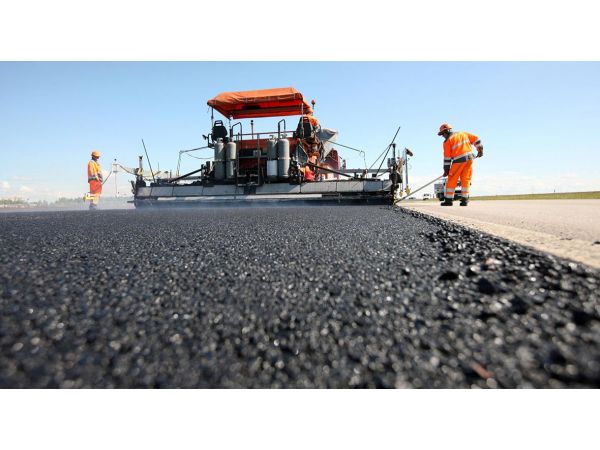 Асфальтирование22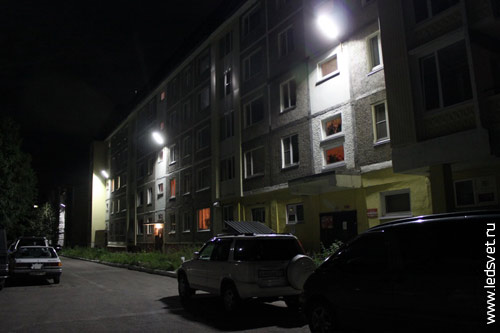 Освещение3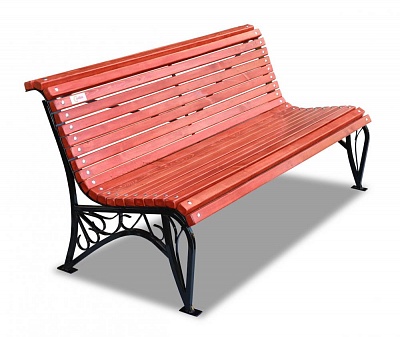 Установка скамей4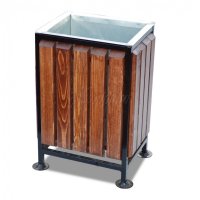 Установка урн